HAMBÚRGUER DE CENOURAPrato PrincipalEu escolhi esta receita porque achei que era uma receita saudável. É composta por legumes e não tem gordura sendo muito fácil de confecionar e sem necessidade de usar a frigideira. Achei-a interessante, nunca tinha feito mas, adoro experimentar coisas novas na cozinha. É preciso ter hábitos de alimentação saudável para viver melhor.INGREDIENTES500G DE CENOURA1 CEBOLA2 OVOS2 DENTES DE ALHO5 COLHERES DE SOPA DE FARINHA DE AVEIA1 COLHER DE CHÁ DE SAL MARINHO1 COLHER DE CHÁ DE OREGÃOSMEIA COLHER DE CHÁ DE PIMENTAPREPARAÇÃOrale as cenouras, tempere com sal e cozinha em água (aproximadamente 5 min)escorra as cenouras cozidasdescasque e corte a cebola bem fininha, misture com as cenouras, o alho triturado, os temperos, os ovos e a farinhamisture bem a massa e aguarde 10 minutosem seguida, modele a massa em forma de hambúrgueres, coloque-os  numa assadeira forrada com papel de manteiga e asse a 190º de 20 a 30 minutosTEMPO DE PREPARAÇÃO: 45 MINUTOSPORÇÕES: 5 hambúrgueres generososSUGESTÃO DE ACOMPANHAMENTO: massa integral e salada de alface e milho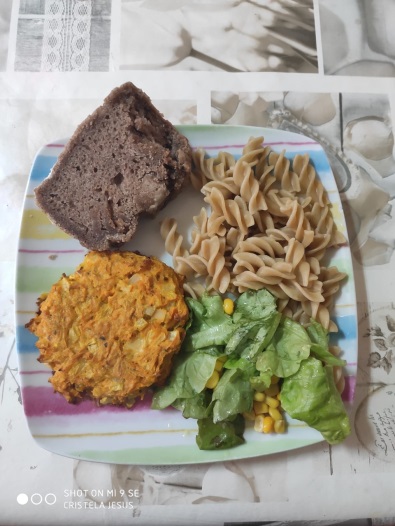 BOM APETITE!!!!!!!!MATILDE MELO DE JESUS  6ºB  Nº13